Budapest, 2020. aug.									Dr. Kály-Kullai Kristóf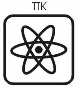 Budapesti Műszaki és Gazdaságtudományi EgyetemTermészettudományi KarBudapesti Műszaki és Gazdaságtudományi EgyetemTermészettudományi KarBudapesti Műszaki és Gazdaságtudományi EgyetemTermészettudományi KarBudapesti Műszaki és Gazdaságtudományi EgyetemTermészettudományi KarBudapesti Műszaki és Gazdaságtudományi EgyetemTermészettudományi KarBudapesti Műszaki és Gazdaságtudományi EgyetemTermészettudományi KarBudapesti Műszaki és Gazdaságtudományi EgyetemTermészettudományi KarBudapesti Műszaki és Gazdaságtudományi EgyetemTermészettudományi KarTantárgy AdatlapTantárgy AdatlapTantárgy AdatlapTantárgy AdatlapTantárgy AdatlapTantárgy AdatlapTantárgy AdatlapTantárgy AdatlapTantárgy AdatlapTantárgy AdatlapTantárgy AdatlapTantárgy AdatlapTantárgy kódTantárgy kódTantárgy kódTantárgy kódBMETE14AX18BMETE14AX18BMETE14AX18BMETE14AX18BMETE14AX18BMETE14AX18BMETE14AX18BMETE14AX18Tantárgy azonosító adatokTantárgy azonosító adatokTantárgy azonosító adatokTantárgy azonosító adatokTantárgy azonosító adatokTantárgy azonosító adatokTantárgy azonosító adatokTantárgy azonosító adatokTantárgy azonosító adatokTantárgy azonosító adatokTantárgy azonosító adatokTantárgy azonosító adatokTantárgy azonosító adatokTantárgy azonosító adatokTantárgy azonosító adatokTantárgy azonosító adatokTantárgy azonosító adatokTantárgy azonosító adatokTantárgy azonosító adatokTantárgy azonosító adatokTantárgy azonosító adatokTantárgy azonosító adatok1.A tárgy címeA tárgy címeA tárgy címeBevezető fizika CBevezető fizika CBevezető fizika CBevezető fizika CBevezető fizika CBevezető fizika CBevezető fizika CBevezető fizika CBevezető fizika CBevezető fizika CBevezető fizika CBevezető fizika CBevezető fizika CBevezető fizika CBevezető fizika CBevezető fizika CBevezető fizika CBevezető fizika C2.A tárgy angol címeA tárgy angol címeA tárgy angol címeIntroductory Physics CIntroductory Physics CIntroductory Physics CIntroductory Physics CIntroductory Physics CIntroductory Physics CIntroductory Physics CIntroductory Physics CIntroductory Physics CIntroductory Physics CIntroductory Physics CIntroductory Physics CIntroductory Physics CIntroductory Physics CIntroductory Physics CIntroductory Physics CIntroductory Physics CIntroductory Physics C3.A tárgy rövid címe A tárgy rövid címe A tárgy rövid címe BevFizCBevFizCBevFizCKövetelményKövetelményKövetelmény+++KreditKredit4.Ajánlott/kötelező előtanulmányi rendAjánlott/kötelező előtanulmányi rendAjánlott/kötelező előtanulmányi rendAjánlott/kötelező előtanulmányi rendAjánlott/kötelező előtanulmányi rendAjánlott/kötelező előtanulmányi rendAjánlott/kötelező előtanulmányi rendAjánlott/kötelező előtanulmányi rendAjánlott/kötelező előtanulmányi rendAjánlott/kötelező előtanulmányi rendAjánlott/kötelező előtanulmányi rendAjánlott/kötelező előtanulmányi rendAjánlott/kötelező előtanulmányi rendAjánlott/kötelező előtanulmányi rendAjánlott/kötelező előtanulmányi rendAjánlott/kötelező előtanulmányi rendAjánlott/kötelező előtanulmányi rendAjánlott/kötelező előtanulmányi rendAjánlott/kötelező előtanulmányi rendAjánlott/kötelező előtanulmányi rendAjánlott/kötelező előtanulmányi rend4.vagyvagyTantárgy kód 1Tantárgy kód 1Rövid cím 1Tantárgy kód 2Tantárgy kód 2Rövid cím 2Rövid cím 2Rövid cím 2Rövid cím 2Rövid cím 2Rövid cím 2Rövid cím 2Rövid cím 2Tantárgy kód 3Tantárgy kód 3Tantárgy kód 3Tantárgy kód 3Rövid cím 3Rövid cím 34.4.14.1     –     –4.4.24.24.4.34.35.Kizáró tantárgyakKizáró tantárgyakKizáró tantárgyakKizáró tantárgyakKizáró tantárgyakKizáró tantárgyakKizáró tantárgyakKizáró tantárgyakKizáró tantárgyakKizáró tantárgyakKizáró tantárgyakKizáró tantárgyakKizáró tantárgyakKizáró tantárgyakKizáró tantárgyakKizáró tantárgyakKizáró tantárgyakKizáró tantárgyakKizáró tantárgyakKizáró tantárgyakKizáró tantárgyak5.6.A tantárgy felelős tanszékeA tantárgy felelős tanszékeA tantárgy felelős tanszékeA tantárgy felelős tanszéke7.A tantárgy felelős oktatójaA tantárgy felelős oktatójaA tantárgy felelős oktatójaA tantárgy felelős oktatójaDr. Kály-Kullai KristófDr. Kály-Kullai KristófDr. Kály-Kullai KristófDr. Kály-Kullai Kristófbeosztásabeosztásabeosztásabeosztásaegyetemi adjunktusegyetemi adjunktusegyetemi adjunktusegyetemi adjunktusegyetemi adjunktusegyetemi adjunktusegyetemi adjunktusegyetemi adjunktusegyetemi adjunktusTematikaTematikaTematikaTematikaTematika7.A tantárgy az alábbi témakörök ismeretére építA tantárgy az alábbi témakörök ismeretére építA tantárgy az alábbi témakörök ismeretére építA tantárgy az alábbi témakörök ismeretére épít7.Középiskolai fizikaKözépiskolai fizikaKözépiskolai fizikaKözépiskolai fizika8.A tantárgy célkitűzése, feladata a szakképzés céljának megvalósításábanA tantárgy célkitűzése, feladata a szakképzés céljának megvalósításábanA tantárgy célkitűzése, feladata a szakképzés céljának megvalósításábanA tantárgy célkitűzése, feladata a szakképzés céljának megvalósításában8.Vegyész- és biomérnök BSc képzések felzárkózást segítő szabadon választható tantárgyaVegyész- és biomérnök BSc képzések felzárkózást segítő szabadon választható tantárgyaVegyész- és biomérnök BSc képzések felzárkózást segítő szabadon választható tantárgyaVegyész- és biomérnök BSc képzések felzárkózást segítő szabadon választható tantárgya9.A tantárgy részletes tematikájaA tantárgy részletes tematikájaA tantárgy részletes tematikájaA tantárgy részletes tematikája9.Mozgások: hely – sebesség – gyorsulás; egyenletes és egyenletesen gyorsuló mozgás, körmozgás. Impulzus, impulzus-megmaradás.Newton törvényei; erőtörvények. Hajítás, lejtő, súrlódás. Statika.Nyomás, hidrosztatikai nyomás, felhajtóerő. Ideális gáz nyomása, gáztörvény; folyamatok ábrázolása.Munka, mechanikai energia, belső energia, hő; energiamegmaradás. Bernoulli-törvény.Elektromos töltés, áram, feszültség, ellenállás. Ohm-törvény, Joule-törvény, soros és párhuzamos kapcsolás; mérőműszerek.Geometriai optika: fénysugár, visszaverődés, törés, Snellius-Descartes-törvény, leképezési törvény; lencsék és tükrök képalkotása. A fehér fény felbontása, spektrum.A FELDOLGOZÁS MÓDJA: kiscsoportos gyakorlatok formájában. Mozgások: hely – sebesség – gyorsulás; egyenletes és egyenletesen gyorsuló mozgás, körmozgás. Impulzus, impulzus-megmaradás.Newton törvényei; erőtörvények. Hajítás, lejtő, súrlódás. Statika.Nyomás, hidrosztatikai nyomás, felhajtóerő. Ideális gáz nyomása, gáztörvény; folyamatok ábrázolása.Munka, mechanikai energia, belső energia, hő; energiamegmaradás. Bernoulli-törvény.Elektromos töltés, áram, feszültség, ellenállás. Ohm-törvény, Joule-törvény, soros és párhuzamos kapcsolás; mérőműszerek.Geometriai optika: fénysugár, visszaverődés, törés, Snellius-Descartes-törvény, leképezési törvény; lencsék és tükrök képalkotása. A fehér fény felbontása, spektrum.A FELDOLGOZÁS MÓDJA: kiscsoportos gyakorlatok formájában. Mozgások: hely – sebesség – gyorsulás; egyenletes és egyenletesen gyorsuló mozgás, körmozgás. Impulzus, impulzus-megmaradás.Newton törvényei; erőtörvények. Hajítás, lejtő, súrlódás. Statika.Nyomás, hidrosztatikai nyomás, felhajtóerő. Ideális gáz nyomása, gáztörvény; folyamatok ábrázolása.Munka, mechanikai energia, belső energia, hő; energiamegmaradás. Bernoulli-törvény.Elektromos töltés, áram, feszültség, ellenállás. Ohm-törvény, Joule-törvény, soros és párhuzamos kapcsolás; mérőműszerek.Geometriai optika: fénysugár, visszaverődés, törés, Snellius-Descartes-törvény, leképezési törvény; lencsék és tükrök képalkotása. A fehér fény felbontása, spektrum.A FELDOLGOZÁS MÓDJA: kiscsoportos gyakorlatok formájában. Mozgások: hely – sebesség – gyorsulás; egyenletes és egyenletesen gyorsuló mozgás, körmozgás. Impulzus, impulzus-megmaradás.Newton törvényei; erőtörvények. Hajítás, lejtő, súrlódás. Statika.Nyomás, hidrosztatikai nyomás, felhajtóerő. Ideális gáz nyomása, gáztörvény; folyamatok ábrázolása.Munka, mechanikai energia, belső energia, hő; energiamegmaradás. Bernoulli-törvény.Elektromos töltés, áram, feszültség, ellenállás. Ohm-törvény, Joule-törvény, soros és párhuzamos kapcsolás; mérőműszerek.Geometriai optika: fénysugár, visszaverődés, törés, Snellius-Descartes-törvény, leképezési törvény; lencsék és tükrök képalkotása. A fehér fény felbontása, spektrum.A FELDOLGOZÁS MÓDJA: kiscsoportos gyakorlatok formájában. 10.Követelmények, az osztályzat (aláírás) kialakításának módjaKövetelmények, az osztályzat (aláírás) kialakításának módjaKövetelmények, az osztályzat (aláírás) kialakításának módjaKövetelmények, az osztályzat (aláírás) kialakításának módja10.szorgalmi időszakban6, egyenként max. 20 pontos kis zárthelyi és egy kötelezően teljesítendő 20 pontos szóbeli beszámoló van; a 4 legjobb kis zárthelyi és a beszámoló összpontszáma alapján alakul ki a félévközi jegy.alapjánvizsgaidőszakbannincsen11.Pótlási lehetőségekPótlási lehetőségekPótlási lehetőségekPótlási lehetőségek11.A szóbeli beszámoló az utolsó héten pótolható. A kis zárthelyikhez nincsen pótzárthelyi. A pótlási héten pótpót zárthelyi írható az egész anyagból különeljárási díj megfizetése mellett.A szóbeli beszámoló az utolsó héten pótolható. A kis zárthelyikhez nincsen pótzárthelyi. A pótlási héten pótpót zárthelyi írható az egész anyagból különeljárási díj megfizetése mellett.A szóbeli beszámoló az utolsó héten pótolható. A kis zárthelyikhez nincsen pótzárthelyi. A pótlási héten pótpót zárthelyi írható az egész anyagból különeljárási díj megfizetése mellett.A szóbeli beszámoló az utolsó héten pótolható. A kis zárthelyikhez nincsen pótzárthelyi. A pótlási héten pótpót zárthelyi írható az egész anyagból különeljárási díj megfizetése mellett.12.Konzultációs lehetőségekKonzultációs lehetőségekKonzultációs lehetőségekKonzultációs lehetőségek12.Igény szerint, a gyakorlatvezetőkkel egyeztetve.Igény szerint, a gyakorlatvezetőkkel egyeztetve.Igény szerint, a gyakorlatvezetőkkel egyeztetve.Igény szerint, a gyakorlatvezetőkkel egyeztetve.13.Jegyzet, tankönyv, felhasználható irodalomJegyzet, tankönyv, felhasználható irodalomJegyzet, tankönyv, felhasználható irodalomJegyzet, tankönyv, felhasználható irodalom13.Csajági Sándor, Dégen Csaba, Elblinger Ferenc, Fülöp Ferenc, Póda László, Simon Péter: Fizika a középiskolák 9. évfolyama számára. Mozgás, energiaCsajági Sándor, Dégen Csaba, Elblinger Ferenc, Fülöp Ferenc, Póda László, Simon Péter: Fizika a középiskolák 9. évfolyama számára. Mozgás, energiaCsajági Sándor, Dégen Csaba, Elblinger Ferenc, Fülöp Ferenc, Póda László, Simon Péter: Fizika a középiskolák 9. évfolyama számára. Mozgás, energiaCsajági Sándor, Dégen Csaba, Elblinger Ferenc, Fülöp Ferenc, Póda László, Simon Péter: Fizika a középiskolák 9. évfolyama számára. Mozgás, energia13.Dégen Csaba, dr. Fülöp Ferenc, Póda László, Simon Péter, Urbán János: Fizika a középiskolák 10. évfolyama számára. Víz, levegő, elektromosságDégen Csaba, dr. Fülöp Ferenc, Póda László, Simon Péter, Urbán János: Fizika a középiskolák 10. évfolyama számára. Víz, levegő, elektromosságDégen Csaba, dr. Fülöp Ferenc, Póda László, Simon Péter, Urbán János: Fizika a középiskolák 10. évfolyama számára. Víz, levegő, elektromosságDégen Csaba, dr. Fülöp Ferenc, Póda László, Simon Péter, Urbán János: Fizika a középiskolák 10. évfolyama számára. Víz, levegő, elektromosság13.Dér – Radnai – Soós:  Fizikai Feladatok I-II. kötet (Holnap Kiadó)Dér – Radnai – Soós:  Fizikai Feladatok I-II. kötet (Holnap Kiadó)Dér – Radnai – Soós:  Fizikai Feladatok I-II. kötet (Holnap Kiadó)Dér – Radnai – Soós:  Fizikai Feladatok I-II. kötet (Holnap Kiadó)14.A tantárgy elvégzéséhez átlagosan szükséges tanulmányi munka mennyisége órákban (a teljes szemeszterre számítva)A tantárgy elvégzéséhez átlagosan szükséges tanulmányi munka mennyisége órákban (a teljes szemeszterre számítva)A tantárgy elvégzéséhez átlagosan szükséges tanulmányi munka mennyisége órákban (a teljes szemeszterre számítva)A tantárgy elvégzéséhez átlagosan szükséges tanulmányi munka mennyisége órákban (a teljes szemeszterre számítva)A tantárgy elvégzéséhez átlagosan szükséges tanulmányi munka mennyisége órákban (a teljes szemeszterre számítva)A tantárgy elvégzéséhez átlagosan szükséges tanulmányi munka mennyisége órákban (a teljes szemeszterre számítva)14.14.1Kontakt óraKontakt óra2614.14.2Félévközi felkészülés órákraFélévközi felkészülés órákra1214.14.3Felkészülés zárthelyireFelkészülés zárthelyire1814.14.4Zárthelyik megírásaZárthelyik megírása214.14.5Házi feladat elkészítéseHázi feladat elkészítése014.14.6Kijelölt írásos tananyag elsajátítása (beszámoló)Kijelölt írásos tananyag elsajátítása (beszámoló)214.14.7Egyéb elfoglaltságEgyéb elfoglaltság014.14.8VizsgafelkészülésVizsgafelkészülés014.14.9ÖsszesenÖsszesen6015.Ellenőrző adatEllenőrző adatEllenőrző adatKredit * 30Kredit * 3060A tantárgy tematikáját kidolgoztaA tantárgy tematikáját kidolgoztaA tantárgy tematikáját kidolgoztaA tantárgy tematikáját kidolgoztaA tantárgy tematikáját kidolgoztaA tantárgy tematikáját kidolgoztaA tantárgy tematikáját kidolgozta16.NévbeosztásbeosztásbeosztásMunkahely (tanszék, kutatóintézet stb.)Munkahely (tanszék, kutatóintézet stb.)16.Dr. Kály-Kullai Kristófegyetemi adjunktusegyetemi adjunktusegyetemi adjunktusFizika TanszékFizika Tanszék16.Dr. Wittmann Máriaegyetemi docensegyetemi docensegyetemi docensFizika TanszékFizika Tanszék16.